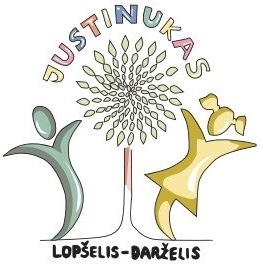 VILNIAUS LOPŠELIS-DARŽELIS ,,JUSTINUKAS‘‘RESPUBLIKINIS IKIMOKYKLINIO IR PRIEŠMOKYKLINIO UGDYMO ĮSTAIGŲ PROJEKTAS „DVIRATUKĄ AŠ TURIU“NUOSTATAI I. BENDROJI DALIS 1. Vilniaus lopšelio- darželio „Justinukas“ respublikinio ikimokyklinio ir priešmokyklinio ugdymo įstaigų projekto „Dviratuką aš turiu“ nuostatai reglamentuoja projekto tikslą, uždavinius, projekto organizavimą;2. Projektą organizuoja Vilniaus lopšelis- darželis „Justinukas“, adresas: Taikos g. 99, LT-05200 Vilnius Telefonas: (8 5) 242 2439 El.p.: rastine@justinukas.vilnius.lm.lt;Darbo grupė:Ikimokyklinio ugdymo pedagogės: Ieva Viržukauskė, Goda TačkūnienėPriešmokyklinio ugdymo pedagogės: Rima Mačiulienė, Kotryna JuškaitėProjektą koordinuoja Vilniaus lopšelio- darželio „Justinukas“ pavaduotoja ugdymui Edita Kirdeikienė3. Projekto aktualumas:Birželio 3 dieną minima Pasaulinė dviračių diena. Važiavimas dviračiu – ne tik ekologiška transporto rūšis, bet ir sveiką gyvenseną skatinanti priemonė. Pasaulinę dviračio dieną valstybės raginamos gerinti kelių eismo saugumą, sudaryti tinkamas sąlygas dviračių takų infrastruktūrai mieste, skatinti nuo vaikystės važinėtis dviračiais, kitaip sudominti fiziniu aktyvumu; Kviečiame ikimokyklinio ir priešmokyklinio ugdymo pedagogus, vaikučius pasidžiaugti kartu su mumis ir kurti pačius įdomiausius ir spalvingiausius dviračius.II. TIKSLAS IR UŽDAVINIAI 4. Parodos tikslas – naudojant įvairius ugdymo metodus, priemones, įtraukti vaikus ir mokytojus į kūrybinę veiklą, sukurti įdomiausią, gražiausią savo grupės dviratį.5. Parodos uždaviniai: 5.1. Ugdyti ikimokyklinio ir priešmokyklinio amžiaus vaikų kūrybiškumą naudojant įvairias menines priemones ir metodus, kuriant dviratį, pasaulinei dviračio dienai paminėti;5.2. Lavinti vaikų meninius gebėjimus, kūrybiškumą, estetinį suvokimą, fantaziją; 5.3. Suteikti kūrybinio džiaugsmo ikimokyklinio ir priešmokyklinio amžiaus vaikams;5.4. Skatinti bendradarbiavimą tarp  ugdymo įstaigų.III. DALYVIAI6. Parodos dalyviai – ikimokyklinio ir priešmokyklinio ugdymo įstaigų ugdytiniai, pedagogai ir kiti bendruomenės nariai.IV. PROJEKTO ORGANIZAVIMAS IR EIGA7. Virtuali paroda vyks nuo 2022 m. gegužės 9 d. iki 2022 m. birželio 6 d.; 8. Parodos dalyviai kuria dviratį;9. Kūrybiniai darbai gali būti atlikti įvairiomis priemonėmis: piešti, tapyti, aplikuoti, konstruoti ar kt. iš įvairių medžiagų;10. Parodoje dalyvaujanti įstaiga kūrybinį darbelį nufotografuoja ir patalpina į sukurtą virtualiąFacebook grupę „DVIRATUKĄ AŠ TURIU“ https://www.facebook.com/groups/374208761389954 nuo 2022-05-09  iki 2022-06-06;11. Įkeldami nuotrauką, viršuje parašykite darželio pavadinimą, grupės pavadinimą, vaikų amžių, mokytojos vardą, pavardę.V. BAIGIAMOSIOS NUOSTATOS12. Kūrybinių darbų nuotraukos bus eksponuojamos socialinio tinklo www.facebook.com grupėje „DVIRATUKĄ AŠ TURIU“;13. Visi mokytojai dalyvavę virtualioje parodoje bus apdovanoti padėkomis.